I have read and agree to abide by the Livery Fair Information for Applicants and Rules & Regulations and consent to receiving communication regarding my Livery Fair booking and future events.Invoicing & PaymentA 25% non-refundable deposit of the full balance is payable once you have returned your completed Stall Holder Booking form to guarantee your place at the Livery Fair. An invoice will be issued to you within 5 days of receipt of the completed form. The remaining balance must be paid by no later than Friday 28th June 2024. Compulsory Information which will be required in advance of the Fair – Wednesday 31st July 2024 (please send copies via email to liveryfairenquiries@gmail.com ) Public Liability Insurance with minimum single claim indemnity value of £2M			Risk AssessmentRelevant Food Hygiene Certification (Food & Beverage Vendors only)Livery Fair Rules & RegulationsThe Stall Holder expressly acknowledges and agrees that its booking for stall space on the Stall Holder Booking Form is a binding confirmation of their acceptance of Livery Fair Information for Applicants and Terms & Conditions, including the cancellation policy and other information supplied by the Organiser from time to time. Email Consent/General Data Protection Regulations (UK GDPR)By submitting this form, you consent to The Worshipful Company of Woolmen contacting you by email with information relating to the Livery Fair and future events. We will treat your details with utmost respect and will never share them with anyone without prior consent. Our full Privacy Policy can be viewed on our website https://sheepdrive.london/privacy/ 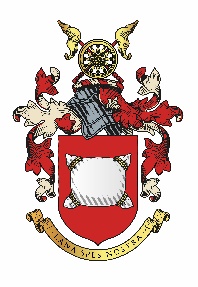 The Worshipful Company of Woolmen Livery Fair - Sunday 29th September 2024STALL HOLDER BOOKING FORM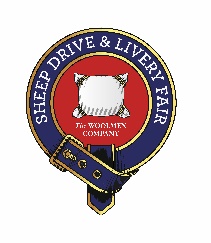 Stall Packages £425 Pitch with / without Gazebo 3m x 3m £850 Pitch with / without Gazebo 6m x 3mIncludes Marketing & PRExtras £45 Table / Chairs        £125 PowerStall Packages £425 Pitch with / without Gazebo 3m x 3m £850 Pitch with / without Gazebo 6m x 3mIncludes Marketing & PRExtras £45 Table / Chairs        £125 PowerStall Packages £425 Pitch with / without Gazebo 3m x 3m £850 Pitch with / without Gazebo 6m x 3mIncludes Marketing & PRExtras £45 Table / Chairs        £125 PowerStall Packages £425 Pitch with / without Gazebo 3m x 3m £850 Pitch with / without Gazebo 6m x 3mIncludes Marketing & PRExtras £45 Table / Chairs        £125 PowerStall Packages £425 Pitch with / without Gazebo 3m x 3m £850 Pitch with / without Gazebo 6m x 3mIncludes Marketing & PRExtras £45 Table / Chairs        £125 PowerPlease Specify PITCH SIZE and if you require a gazeboPlease specify ‘EXTRAS’. Include no. of tables & chairs (max 2 x tables, 2 x chairs). If you are bringing a Stall Vehicle/Food Truck, please supply dimensions, weight and photo.Please let us know what equipment and accessories you may be bringing including level of power required.Contact Name:Mobile:Email:Company Name:As it will appear in Marketing & PR.Address:Website:Phone:Please let us know what you will be exhibiting, demonstrating and/or selling on your stall. Marketing Assets: If not provided with booking form please forward ASAPEarly provision of information will help to increase Marketing & PR activity on your behalf.Please provide a jpeg and png of your logo if availableAttach images/photo(s) for use on our website and social mediaAdvise name of social media handles you use: 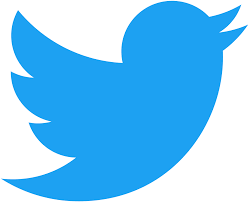 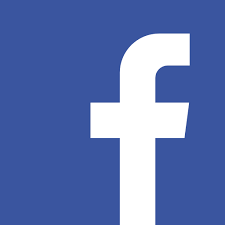 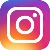 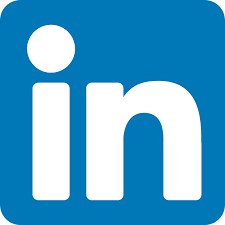 Wording that you would like us to use to describe you/your company (c40-80 words)Name and contact details for marketing (if different from booking details)Name (Printed):Signed:Date: